ЧЕРКАСЬКА МІСЬКА РАДА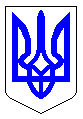 ЧЕРКАСЬКА МІСЬКА РАДАВИКОНАВЧИЙ КОМІТЕТРІШЕННЯВід 20.05.2016 № 598Про тимчасову заборону рухутранспортних засобівКеруючись статтею 6 Закону України від 30.06.1993 року № 3353 – ХII «Про дорожній рух», підпунктами 10, 12 пункту а) статті 30 Закону України «Про місцеве самоврядування в Україні», відповідно до статті 7 Закону України «Про автомобільний транспорт», п. 9 рішення виконавчого комітету Черкаської міської ради від 25.11.2002 № 762 „Про порядок організації та проведення недержавних масових громадських заходів політичного, культурно – просвітницького, спортивного, видовищного та іншого характеру у                           м. Черкаси”, у зв’язку з проведенням заходів з нагоди Всеукраїнського дня вишиванки, соціального фестивалю «Щаслива родина – єдина країна», враховуючи звернення директора департаменту освіти та гуманітарної політики Бакланової М.Л. (лист від 17.05.2016 № 6299-01-19), виконком міської радиВИРІШИВ:Тимчасово заборонити рух транспортних засобів 21 травня 2016 року:1.1. Центральною алеєю бульвару Шевченка між вул. Богдана Хмельницького та вул. Святотроїцькою; вулицею Хрещатик між                         вул. Святотроїцькою та вул. Остафія Дашковича, з 12.00 до 13.00 години на час руху маршу вишиванок до Пагорба Слави та до ТРЦ «Хрещатик-Сіті».1.2. Міжквартальним проїздом між вул. Хрещатик та будинком № 2 по вул. Смілянській з 09.00 до 21.00 години для проведення заходів фестивалю на площі ТРЦ «Хрещатик-Сіті».2. Відділенню безпеки дорожнього руху Управління превентивної діяльності Головного управління Національної поліції в Черкаській області (Давимока С.Г.) забезпечити безпеку руху транспорту і пішоходів на вказаних відрізках.3. Оприлюднити це рішення в засобах масової інформації.4. Контроль за виконанням рішення покласти на директора департаменту житлово-комунального комплексу Яценка О.О.Міський голова                                                                           А.В. Бондаренко